ZAHID 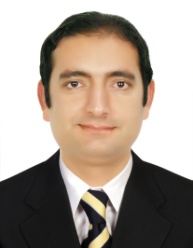 ZAHID.333936@2freemail.com CAREER OBJECTIVETo be a part of the challenging team that strives for achievement of organizational goals. Always looking for opportunities and initiatives to explore my potential. Able to work on own initiative and as part of a team. Dedicated, hard work, honest and agile enough to maintaining high quality standards.Personal summaryA multi skilled professional with good all round of HR advisory skills very capable with an ability deal with all the recruitment and resourcing needs of a organization. Experienced in providing timely and up to date HR advice to both managers and employees whilst at the same time making sure that the employee and employers interests are best represented. Extensive knowledge of working practices recruitment, pay and conditions of employment and diversity issues.Human Resource OfficerDealing with all of the recruitment needs and employees into the business from the initial job offer being made through to their introduction into the company including offer letters and contracts etc.DutiesAssisting in the short listing of suitable candidates from applicationsDealing and advising on disciplinary and grievance proceduresDeveloping and improving existing HR procedures and processesMaking sure that any promotions, transfers and pay rises take effect as plannedAssisting in the set up and maintenance of client and candidate database Conducting introduction for new employeesProviding employment reference for past employeesWriting job specifications and designing job advertsDeciding which online jobs sites and newspapers to advertise jobs in.Conducting pre employment checks on job applications I,e reference, medical, approval, academic etcKey skills and CompetencesKnowledge of promotional issues, salary reviews, examination awards etcExcellent telephone manner and high standard of communication skillsCan ensure a company has the right balance of staff in terms of skills and experienceExperience of employee salary reviewAble to deal with highly confidential matters professionally and discreetlyPROFILE SUMMARY A Master of Science with a major in Business Administration Mid Sweden University Sundsvall Campus from Sweden. I have done my diploma in HR in Spanish language from Spain Vitoria city. I have Good Communication Skills in Spanish and English, I have professional experience  more than 5 years, I have 3 years experience  with  EPA-HHI as a  Admin Officer  in Spain(Mondragon), I have 2 Years experience in NIB bank limited as a Human resource officer in Pakistan. Currently Looking for a Job in UAE.WORK EXPERIENCESARRASATE EPA - SPAIN 						Admin Officer Dec 2012 to Oct 2015Customers on telephone and in person with queries and problems
Train new employees in administrative tasks within the department
 Maintain all office systems in accordance to the prescribed standards in order to ensure smooth functioning at all timesAnswering incoming calls in a professional manner
 Handle Maintain records and file data according to category
 Update database with confidential and relevant informationArranging interviews and confirming interviews by email
 Communicate with management, staff, suppliers and customers to ensure a pleasant work environmentCoordinate and communicate social activities for the office staff.NIB BANK LIMITED- PAKISTAN							HUMAN RESOURCE OFFICER  DEC 2008 to JUL 2010 Identifies hiring need, develops the position description, recruitment plan, organizational chart and other recruitment related documentsMaintains management guidelines by preparing, updating, and recommending human resource policies and procedures.Maintains historical human resource records by designing a filing and retrieval system keeping past and current records.Maintains professional and technical knowledge by attending educational workshops reviewing professional publications, establishing personal networks, participating in professional societies.Completes human resource operational requirements by scheduling and assigning employees, following up on work results.Maintains human resource staff by recruiting, selecting, orienting, and training employees.Maintains human resource staff job results by counseling and disciplining employees, planning, monitoring, and appraising job results.Contributes to team effort by accomplishing related results as needed.SKILL SUMMARYTeam ManagementHave good communication in Spanish & EnglishConduct the Training Program & Work shopsGood Presentation and Interpersonal skills and prove to be a good team player.Ability to grasp concept and logic quickly and implement the same.Ability to work under stress and pressurized situationACADEMIC CAREERCEAM FORMACION – SPAIN (2015)Human Resource in Spanish Language.MID Sweden University Sundsvall- Sweden (2011)  Master in Science with a Major in Business AdministrationALLAMA IQBAL OPEN UNIVERSITY – PAKISTAN (2006)Master in Business Administration (Specialization In Marketing & Management) COMPUTER SKILLS Complete the Advance Computer Course in Spanish( Ms-Office & Internet)Computer-literate performer with extensive technical proficiency covering wide range of applications and platforms, including MS Office.References: To be furnished on demand. Personal DetailDate of BirthOct, 01 ,1983Current ResidenceDubai  NationalityPakistaniMarital StatusLanguagesSingleSpanish, English, Urdu